Temporary Guardianship InformationPursuant to NRS 159.205 (below), parents may decide to grant temporary guardianship to a friend or relative:NRS 159.205 Appointment of short-term guardianship for minor child by parent: When authorized; content of written instrument; term; termination.1. Except as otherwise provided in this section or NRS 127.045, a parent, without the approval of a court, may appoint in writing a short-term guardianship for an unmarried minor child if the parent has legal custody of the minor child.2. The appointment of a short-term guardianship is effective for a minor who is 14 years of age or older only if the minor provides written consent to the guardianship.3. The appointment of a short-term guardian does not affect the rights of the other parent of the minor.4. A parent shall not appoint a short-term guardian for a minor child if the minor child has another parent:(a) Whose parental rights have not been terminated;(b) Whose whereabouts are known; and(c) Who is willing and able to make and carry out daily child care decisions concerning the minor, unless the other parent of the minor child provides written consent to the appointment.5. The written instrument appointing a short-term guardian becomes effective immediately upon execution and must include, without limitation:(a) The date on which the guardian is appointed;(b) The name of the parent who appointed the guardian, the name of the minor child for whom the guardian is appointed and the name of the person who is appointed as the guardian; and(c) The signature of the parent and the guardian in the presence of a notary public acknowledging the appointment of the guardian. The parent and guardian are not required to sign and acknowledge the instrument in the presence of the other.6. The short-term guardian appointed pursuant to this section serves as guardian of the minor for 6 months, unless the written instrument appointing the guardian specifies a shorter term or specifies that the guardianship is to terminate upon the happening of an event that occurs sooner than 6 months.7. Only one written instrument appointing a short-term guardian for the minor child may be effective at any given time.8. The appointment of a short-term guardian pursuant to this section:(a) May be terminated by an instrument in writing signed by either parent if that parent has not been deprived of the legal custody of the minor.(b) Is terminated by any order of a court of competent jurisdiction that appoints a guardian.A temporary guardianship cannot be used to circumvent the HCSD attendance zones.Temporary guardianship must be renewed every six months. If the guardianship is not renewed, custody reverts back to the parent/legal guardian. In the case of a foreign exchange student, this will result in the revocation of the student’s status and the student will be required to return home. The temporary guardianship may also be terminated by either parent (see NRS above). The request for termination must be in writing.The signatures of both parties must be notarized separately on the Temporary Guardianship Form.Temporary Guardianship FormI/we, _________________________________ and _________________________________, the parent(s) of _________________________________ hereby appoint, pursuant to NRS 159.205, _________________________________ and _________________________________ as temporary legal guardian(s) to provide for the care, custody, and control of said minor child. This guardianship appointment includes all necessary authority and power to furnish and provide care and services to said minor as may seem necessary, proper, or desirable in the aforesaid child’s best interests and welfare; including, but not limited to, food, clothing, shelter, education, and medical/surgical/dental care and treatment.This appointment has been executed by both parents if living, not divorced and in legal custody of said minor, otherwise by the parent having legal custody. This appointment expires by operation of law six months after the date of its execution. A custodial parent or a court of competent jurisdiction may terminate this appointment at any time within this six-month term.This appointment will take effect on _________________________________.Signed: _________________________________ and _________________________________ Address: _____________________________________________________________________)) ss: )On _________________________________ personally appeared before me, a notary public, _________________________________ and _________________________________, who acknowledged that he/she/they executed the above instrument.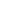 Notary Public* * * * * * * * *I/we, _________________________________ and _________________________________ do hereby accept this appointment as guardian and the responsibility for the care, custody, control, and further agree to provide proper and necessary subsistence for the support and maintenance of the minor child and to abide by all federal, state and local laws including rules and regulations of the Humboldt County School District. I/we also agree to inform the school of enrollment when the child is no longer under my/our control or my/our charge.Signed: _________________________________ and _________________________________ Address: _____________________________________________________________________STATE OF NEVADA )) ss: COUNTY OF HUMBOLDT)On _________________________________ personally appeared before me, a notary public, _________________________________ and _________________________________, who acknowledged that he/she/they executed the above instrument.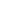 Notary PublicIn cases where the minor is 14 years or older, the minor must consent in writing to the guardianship.I hereby consent to this temporary guardianship.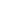 Signature of Minor